令和２年度 日本語学習支援ボランティア養成講座 申込書※この申込書を下記までご提出（送付）ください。申し込み締め切りは7月31日（金）です。なお、申し込みにあたってお預かりする個人情報は、本講座以外の目的で使用することはありません。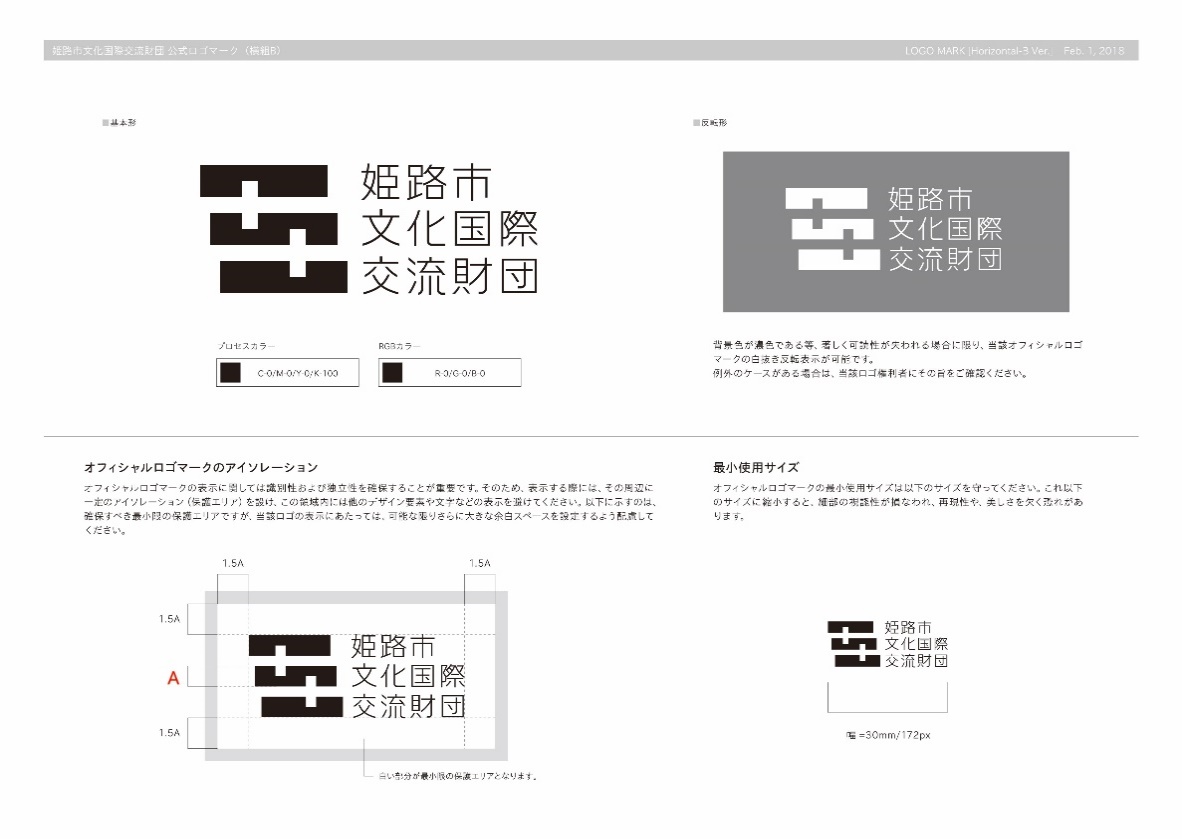 フリガナ性別 男   女 男   女年齢＿＿　歳氏名性別 男   女 男   女年齢＿＿　歳住所〒 ＿＿＿ ― ＿＿＿＿＿〒 ＿＿＿ ― ＿＿＿＿＿〒 ＿＿＿ ― ＿＿＿＿＿〒 ＿＿＿ ― ＿＿＿＿＿〒 ＿＿＿ ― ＿＿＿＿＿〒 ＿＿＿ ― ＿＿＿＿＿〒 ＿＿＿ ― ＿＿＿＿＿〒 ＿＿＿ ― ＿＿＿＿＿電話番号FAXFAXE-mailボランティア養成講座・日本語教授法関連講座受講歴ボランティア養成講座・日本語教授法関連講座受講歴　なし　あり　日本語学習支援ボランティア養成講座を受講したことがある＿＿＿ 年 日本語学習支援ボランティア養成講座（全 ＿＿ 時間）主催機関：　＿＿＿＿＿＿＿＿＿＿＿＿＿＿　日本語教育関連コース（日本語教師養成講座など）を修了、または受講中である教育機関・コース名など：　＿＿＿＿＿＿＿＿＿＿＿＿＿　なし　あり　日本語学習支援ボランティア養成講座を受講したことがある＿＿＿ 年 日本語学習支援ボランティア養成講座（全 ＿＿ 時間）主催機関：　＿＿＿＿＿＿＿＿＿＿＿＿＿＿　日本語教育関連コース（日本語教師養成講座など）を修了、または受講中である教育機関・コース名など：　＿＿＿＿＿＿＿＿＿＿＿＿＿　なし　あり　日本語学習支援ボランティア養成講座を受講したことがある＿＿＿ 年 日本語学習支援ボランティア養成講座（全 ＿＿ 時間）主催機関：　＿＿＿＿＿＿＿＿＿＿＿＿＿＿　日本語教育関連コース（日本語教師養成講座など）を修了、または受講中である教育機関・コース名など：　＿＿＿＿＿＿＿＿＿＿＿＿＿　なし　あり　日本語学習支援ボランティア養成講座を受講したことがある＿＿＿ 年 日本語学習支援ボランティア養成講座（全 ＿＿ 時間）主催機関：　＿＿＿＿＿＿＿＿＿＿＿＿＿＿　日本語教育関連コース（日本語教師養成講座など）を修了、または受講中である教育機関・コース名など：　＿＿＿＿＿＿＿＿＿＿＿＿＿　なし　あり　日本語学習支援ボランティア養成講座を受講したことがある＿＿＿ 年 日本語学習支援ボランティア養成講座（全 ＿＿ 時間）主催機関：　＿＿＿＿＿＿＿＿＿＿＿＿＿＿　日本語教育関連コース（日本語教師養成講座など）を修了、または受講中である教育機関・コース名など：　＿＿＿＿＿＿＿＿＿＿＿＿＿　なし　あり　日本語学習支援ボランティア養成講座を受講したことがある＿＿＿ 年 日本語学習支援ボランティア養成講座（全 ＿＿ 時間）主催機関：　＿＿＿＿＿＿＿＿＿＿＿＿＿＿　日本語教育関連コース（日本語教師養成講座など）を修了、または受講中である教育機関・コース名など：　＿＿＿＿＿＿＿＿＿＿＿＿＿　なし　あり　日本語学習支援ボランティア養成講座を受講したことがある＿＿＿ 年 日本語学習支援ボランティア養成講座（全 ＿＿ 時間）主催機関：　＿＿＿＿＿＿＿＿＿＿＿＿＿＿　日本語教育関連コース（日本語教師養成講座など）を修了、または受講中である教育機関・コース名など：　＿＿＿＿＿＿＿＿＿＿＿＿＿日本語学習支援歴・日本語教育歴日本語学習支援歴・日本語教育歴　なし　あり　ボランティアとして教えた経験がある教室名： ＿＿＿＿＿＿＿＿＿＿　期間： ＿＿ 年 ＿＿ か月形式： ＿＿＿＿＿＿＿＿＿　※マンツーマン、グループなど　日本語学校などの日本語教育機関で教えた経験がある　なし　あり　ボランティアとして教えた経験がある教室名： ＿＿＿＿＿＿＿＿＿＿　期間： ＿＿ 年 ＿＿ か月形式： ＿＿＿＿＿＿＿＿＿　※マンツーマン、グループなど　日本語学校などの日本語教育機関で教えた経験がある　なし　あり　ボランティアとして教えた経験がある教室名： ＿＿＿＿＿＿＿＿＿＿　期間： ＿＿ 年 ＿＿ か月形式： ＿＿＿＿＿＿＿＿＿　※マンツーマン、グループなど　日本語学校などの日本語教育機関で教えた経験がある　なし　あり　ボランティアとして教えた経験がある教室名： ＿＿＿＿＿＿＿＿＿＿　期間： ＿＿ 年 ＿＿ か月形式： ＿＿＿＿＿＿＿＿＿　※マンツーマン、グループなど　日本語学校などの日本語教育機関で教えた経験がある　なし　あり　ボランティアとして教えた経験がある教室名： ＿＿＿＿＿＿＿＿＿＿　期間： ＿＿ 年 ＿＿ か月形式： ＿＿＿＿＿＿＿＿＿　※マンツーマン、グループなど　日本語学校などの日本語教育機関で教えた経験がある　なし　あり　ボランティアとして教えた経験がある教室名： ＿＿＿＿＿＿＿＿＿＿　期間： ＿＿ 年 ＿＿ か月形式： ＿＿＿＿＿＿＿＿＿　※マンツーマン、グループなど　日本語学校などの日本語教育機関で教えた経験がある　なし　あり　ボランティアとして教えた経験がある教室名： ＿＿＿＿＿＿＿＿＿＿　期間： ＿＿ 年 ＿＿ か月形式： ＿＿＿＿＿＿＿＿＿　※マンツーマン、グループなど　日本語学校などの日本語教育機関で教えた経験があるボランティア活動が可能な曜日・時間帯ボランティア活動が可能な曜日・時間帯いつでも月曜日(午前 昼間 夜間)火曜日(午前 昼間 夜間)水曜日(午前 昼間 夜間)いつでも月曜日(午前 昼間 夜間)火曜日(午前 昼間 夜間)水曜日(午前 昼間 夜間)いつでも月曜日(午前 昼間 夜間)火曜日(午前 昼間 夜間)水曜日(午前 昼間 夜間)いつでも月曜日(午前 昼間 夜間)火曜日(午前 昼間 夜間)水曜日(午前 昼間 夜間)木曜日(午前 昼間 夜間)金曜日(午前 昼間 夜間)土曜日(午前 昼間 夜間)日曜日(午前 昼間 夜間)木曜日(午前 昼間 夜間)金曜日(午前 昼間 夜間)土曜日(午前 昼間 夜間)日曜日(午前 昼間 夜間)木曜日(午前 昼間 夜間)金曜日(午前 昼間 夜間)土曜日(午前 昼間 夜間)日曜日(午前 昼間 夜間)